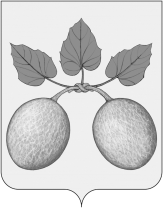 	проектСОБРАНИЕ ПРЕДСТАВИТЕЛЕЙ ГОРОДА СЕРДОБСКА CЕРДОБСКОГО РАЙОНА ПЕНЗЕНСКой ОБЛАСТИ  РЕШЕНИЕ   от           № -1/5г. СердобскО прекращении полномочий главы администрации города Сердобска Сердобского района Пензенской области, назначаемого по контракту На основании Федерального закона от 06.10.2003 № 131-ФЗ «Об общих принципах организации местного самоуправления в Российской Федерации», статьи 23 Устава городского поселения города Сердобска Сердобского района Пензенской области,Собрание представителей города Сердобска решило:1. Прекратить полномочия главы администрации города Сердобска Сердобского района Пензенской области  – 21.09.2022, в связи с истечением срока контракта, пункт 2 части первой статьи 77 Трудового кодекса Российской Федерации.2. Настоящее решение вступает в силу со дня его принятия.Глава города                                                                                 